Муниципальное казённое учреждение культуры «Выселковская библиотека»Отдел информационных технологий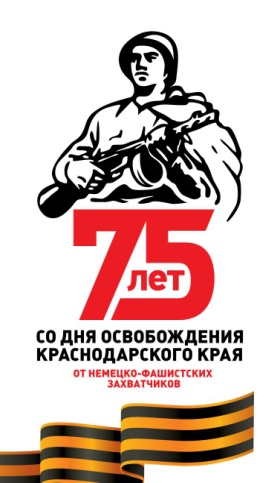 «В книжной памяти мгновения войны»Великая Отечественная война в произведениях кубанских писателей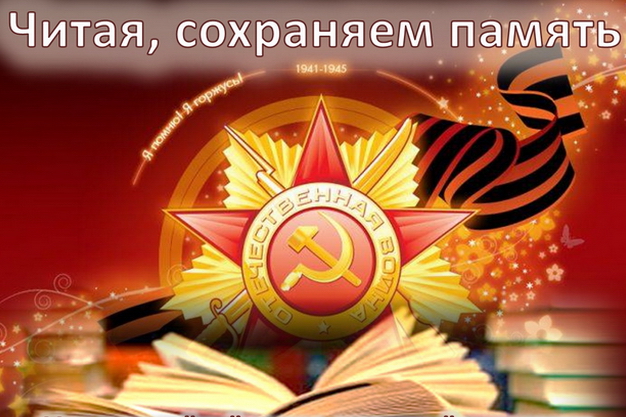 РЕКОМЕНДАТЕЛЬНЫЙ СПИСОК ЛИТЕРАТУРЫст. Выселки - 2018	«В книжной памяти мгновения войны». Великая Отечественная война в произведениях кубанских писателей: Рекомендательный список литературы / Информационно-библиографический отдел МКУК «Выселковская библиотека»; сост. И.В.Карнаушенко, Н.В.Тищенко. - Выселки, 2018. - с.От составителяЕсть исторические события, над которыми время не властно. В 2018 году отмечается 75-летие со дня освобождения Краснодарского края и Выселковского района от немецко-фашистских захватчиков. Известно немало подвигов в войнах прошлого, но никогда еще с такой силой не были проявлены героизм, мужество, всенародное единство в борьбе с врагом, как в годы Великой Отечественной войны. Слава защитникам нашей страны, победителей немецко-фашистских захватчиков, - это та ценность, которая остается незыблемой во все времена. Мы обязаны сохранить и передать память о ратных подвигах ветеранов и о тех, кто не вернулся с той страшной войны. И в этом нам неоценимую помощь оказывает литература. Великая Отечественная война отражена в русской литературе глубоко и всесторонне, во всех ее проявлениях: армия и тыл, партизанское движение и подполье, трагическое начало войны, отдельные битвы, героизм и предательство, величие и драматизм Победы.Кубанские писатели тоже не остались в стороне от этой темы, так как многие из них были участниками Великой Отечественной войны и своими глазами видели ее ужасы. Это Юрий Николаевич Абдашев, Иван Федорович Варавва, Григорий Иванович Василенко, Кронид Александрович Обойщиков, Василий Алексеевич Попов и многие другие писатели-фронтовики, которые составляют славу кубанской литературы. В своих произведениях они опираются на реальные события и на свой собственный фронтовой опыт.Предлагаем вашему вниманию рекомендательный список литературы «В книжной памяти мгновения войны».  В издании представлены наиболее интересные произведения кубанских писателей о том тяжелом для страны времени. В рекомендательный список включены издания, имеющиеся в фондах МКУК «Выселковская библиотека». Все книги расположены в алфавитном порядке авторов и заглавий. Для более полного раскрытия содержания книг даны аннотации. Список литературы адресован широкому кругу читателей,  всем, кто интересуется кубанской литературой и стремится знать историю своей Родины.Хочется верить, что поколения, рожденные под мирным небом, всегда будут помнить о бессмертных подвигах своих отцов, дедов, прадедов – героев Великой Отечественной войны!Сойдемся вновь, седые ветераны,И вспомним все походы и бои;Солдаты, лейтенанты, генералы –Товарищи великие мои.На всех фронтахВ своих шинелях дымныхЗа честь родной поруганной землиСражались вы,Солдаты-побратимы,Кубани нашей славные сыны.К. ОбойщиковАбдашев, Ю. Н. Глубокий циклон : рассказы, повести / Ю. Н. Абдашев. – Краснодар : Краснодар. кн. изд-во, 1983. – 430, [2] с. – (Кубанская проза). – Из содерж.: Тройной заслон ; Далеко от войны.Юрий Николаевич Абдашев – участник Великой Отечественной войны. В 1941 году он ушел добровольцем на фронт: защищал Москву, оборонял Кавказ.Военные повести писателя «Тройной заслон» и «Далеко от войны» впервые были напечатаны в журнале «Юность».В первой события Великой Отечественной войны происходят в горах Кавказа. Три необстрелянных солдата в трудном 1942 году оставлены в качестве заслона на высокогорном перевале. Цель – не пропустить по узкой пастушьей тропе вражеских разведчиков и диверсантов. Рядовой эпизод войны, но для трех солдат это было великим испытанием силы духа. Перевал становится для бойцов не только точкой на карте – это та высота, которая бывает у человека, может быть, только раз в жизни. Они погибли один за другим, честно выполнив свой солдатский долг…«Далеко от войны» – это литературная хроника жизни курсантов пехотного училища периода Великой Отечественной войны. Она написана как бы в трех временных измерениях, с отступлениями в прошлое и взглядом в будущее, что дает возможность проследить фронтовые судьбы героев. В повести встречаются яркие человеческие характеры. На глазах читателей мальчишки превращаются в офицеров. Каждый учится оценивать себя и свои поступки меркой войны. И никто из ребят не знает, что предопределено им завтра фронтовой судьбой. Варавва, И. Ф. Пожары Отечества : стихотворения и поэмы / И. Ф. Варавва ; [худож. В. А. Глуховцев]. – Краснодар : Совет. Кубань, 2001. – 607, [1] с. : ил.Иван Федорович Варавва в 1942 году, окончив среднюю школу, ушел добровольцем на фронт.В битве за Кавказ весной 1943 года он в звании рядового пехотного стрелка и наводчика ротных минометов принимал участие в прорыве вражеской «Голубой линии» на Новороссийском направлении. Тогда же в мае при штурме высоты «Сопка героев» под станицею Крымской был тяжело ранен и контужен. Вернувшись из госпиталя, в составе 290 мотострелкового Новороссийского полка освобождал город Новороссийск от гитлеровских полчищ.Двадцатилетним сержантом в мае победного 1945 года Иван Варавва оставил свой автограф на стене рейхстага в поверженном вражеском Берлине. Награжден орденами Отечественной войны I и II степеней, орденами Красной Звезды и «Знак Почета», медалями «За отвагу», «За оборону Кавказа», «За освобождение Варшавы», «За взятие Берлина». Его стихотворения публиковались на страницах армейской печати с 1942 года.«Пожары Отечества» – трудная и обстоятельная книга о судьбе поколения фронтовиков. Главное место в сборнике занимают лучшие стихи разных лет, рассказывающие о человеческих судьбах военной поры. Василенко, Г. И. Без срока давности : [повесть] / Г. И. Василенко. – Краснодар : Книж. изд-во, 1989. – 366, [2] с.Повесть рассказывает о работниках государственной безопасности, которые в мирное время ведут расследование о причинах исчезновения советского разведчика в тылу врага в 1943 году. Василенко, Г. И. Мальчишки сорок первого : избранное / Г. И. Василенко. – Краснодар : Традиция, 2013. – 485 с. – (Библиотека кубанского школьника).В книгу вошли два произведения писателя: рассказ «Мальчишки сорок первого» и повесть «Без срока давности», созданные на документальной основе.В центре внимания Г. Василенко – рядовые защитники Родины. Это мальчишки, которым пришлось внезапно повзрослеть, взвалив на свои плечи тяжесть военного лихолетья.Но есть здесь и другая, мало кому известная сторона войны. Речь идет о работе сотрудников госбезопасности, которые уже в мирное время ведут расследование, пытаясь прояснить судьбу советского разведчика, исчезнувшего в тылу врага во время Великой Отечественной войны.Книга входит в утвержденный коллегией Министерства образования и науки Краснодарского края региональный перечень по литературе, рекомендуемый школьникам к самостоятельному прочтению.Василенко, Г. И. Огонь на себя : повести и рассказы / Г. И. Василенко. – Краснодар : Совет. Кубань, 1998. – 222 с.Григорий Иванович Василенко ушел воевать со знаменитого парада 1941-го в ноябре на Красной площади и все четыре года находился на фронтах Великой Отечественной войны. В сражении на Курской дуге он командовал ротой, участвовал в штурме Кенигсберга и Берлина. Победу встретил на реке Эльбе.В книгу вошли повести и рассказы, повествующие об интересных эпизодах времен Великой Отечественной войны.Война глазами детей : стихи / [ред.-сост. В. Н. Гавря] ; адм. г. Краснодара ; Краснодар. гор. совет ветеранов. – Краснодар : Диапазон-В, 2013. – 78, [1] с.Дети войны – последнее поколение, которое видело ужасы того времени своими глазами. Это они в трудной обстановке восстанавливали потом разрушенные города, станицы, возрождали промышленность и сельское хозяйство. Представленный сборник стихов посвящен детям войны – они сами пишут о своем детстве в те тяжелые годы.Война и лирика : стихи / адм. г. Краснодара ; Краснодар. гор. совет ветеранов ; [ред.-сост. В. Н. Гавря]. – Краснодар : Диапазон-В, 2012. – 63 с. – Содерж.: авт.: Кочеткова Л. Н., Татаркин Н. Н., Буртасенкова Л. Н., Денисов Д. П. и др.«Война и лирика» – третий поэтический сборник, изданный по инициативе Краснодарского городского Совета ветеранов войны при содействии администрации Краснодара. Большинство его авторов – непосредственные свидетели и участники Великой Отечественной: ветераны, их вдовы, труженики тыла и те, кто был ребенком в те суровые годы. Через поэтические образы они поведали о том, что не должно быть забыто, передали боль своих сердец последующим поколениям.Ценность сборника заключается в том, что в него включены стихи тех, кто причастен к войне через своих отцов и дедов.Домбровский, В. А. Красные яблоки Победы : [поэмы и стихотворения] / В. А. Домбровский. – Туапсе : Shaban, 2005. – 53, [2] с. – (1945–2005).«Красные яблоки Победы» – поэтический венок всем участникам Великой Отечественной войны. Почти каждое стихотворение автор посвятил определенному воину, который за свой подвиг получил звание Героя Советского Союза.Домбровский, В.А. Пять шагов от войны: Поэмы./В.А. Домбровский.- Майкоп ООО «Полиграф – Юг»,2016- 104 с. В книгу вошли четыре поэмы, повествующие о бурной военной истории российского государства. Читателю будет интересно прочесть о малоизвестных эпизодах Первой мировой войны,событиях 1917 года, Гражданской войны. Читатель книги узнает о подвиге братьев Игнатовых в годы Великой Отечественной войны, первых партизанских героях Советского Союза.Дроздов, И. Л. И некуда руки воздеть / И. Л. Дроздов. – Краснодар : Раритеты Кубани, 2002. – 208 с. Книга Ивана Дроздова «И некуда руки воздеть…» представляет собой антологию рассказов, повестей и художественных очерков, хронологически являющих собой основные этапы творческой биографии писателя. Выпускник школы станицы Старокорсунской, Иван Лукьянович в июне 1941 года добровольцем ушел в Красную армию. Участвовал в боях под Ростовом-на-Дону, в обороне Сталинграда.Был тяжело ранен, попал в плен, бежал, затем вновь попал на фронт. Освобождал Одессу, Днепропетровск, воевал в Румынии. 9 мая 1945 г. встретил в Болгарии. Вся боевая судьба писателя отразилось в его произведениях.Дроздов, И. Л. Полынная горечь : воспоминания, размышления / И. Л. Дроздов. – Краснодар : Диапазон-В, 2005. – 314, [2] с.Участник Великой Отечественной войны Иван Лукьянович Дроздов свою задачу как писателя определил так: «О войне не надо выдумывать. Надо быть честным, каждая строка истина… Все остальное смешно и грешно перед ликом войны». Книга «Полынная  горечь» основана на реальных исторических событиях.Дроздов, И. Л. Прощание с журавлями : [повесть] / И. Л. Дроздов. – Краснодар : Книж. изд-во, 1984. – 170, [2] с.Тяжелые дни 1942-го. В боях под Сталинградом главный герой повести командир Иван Долгов раненым попадает в плен Красной армии. Муки концлагерей, смерть дорогих товарищей не сломили его. Беззаветная преданность Родине, стремление бороться и победить движут поступками воина. Помогают герою в этом знакомые и незнакомые люди, по разным причинам оказавшиеся в оккупации. Повесть во многом автобиографична. Бои под Сталинградом описаны с документальной точностью.Ефременков, Г. С. Только один шаг : роман / Г. С. Ефременков. – Москва : Современник, 1982. – 232 с. – (Новинки «Современника»).Роман Георгия Ефременкова повествует о кубанском добровольческом корпусе, сражавшемся в годы Великой Отечественной войны, о его трудном боевом пути, подвигах и потерях. Писатель работал над книгой десять лет. Он изъездил сотни станиц, трудился в архивах, беседовал с людьми, по крупицам восстанавливая события далеких лет. Ефременков показал бой казачьих частей и вооруженных сил Германии в августе 1942 года у станицы Кущёвской реально и обобщено. Иваненко, В. Т. В долине Копсан : роман / В. Т. Иваненко. – Краснодар : Книж. изд-во, 1979. – 383, [1] с.В романе-дилогии (продолжение – «Угол атаки») автор рассказывает о трудной работе летчиков-инструкторов, обучающих воздушному мастерству пилотов в годы Великой Отечественной войны.Иваненко, И. В. Огненный десант : документ. повесть / И. В. Иваненко. – Краснодар : Книж. изд-во, 1990. – 175, [1] с.В ночь с 23 на 24 октября 1942 года в Майкопе была проведена сложнейшая десантная операция моряков Черноморского флота, в результате которой на аэродроме разгромлен один из самых активных авиаполков гитлеровской Германии. В основу документальной повести легли воспоминания командира десантного батальона М. А. Орлова, его заместителя по операции «Майкоп» А. П. Десятникова и других участников событий.Игнатов, П. К. Записки партизана / П. К. Игнатов. – Москва : Моск. рабочий, 1959. – 787, [1] с. : ил. – Содерж.: В предгорьях Кавказа ; Подполье Краснодара ; Голубая линия.Со страниц трилогии, куда вошли повести «В предгорьях Кавказа», «Подполье Краснодара» и «Голубая линия», как будто доносится гул истории: взрывы партизанских мин, скрежет пущенных под откос поездов; зримо предстают подвиги людей, отстоявших в борьбе с коварным и злобным врагом свободу и независимость нашей Родины. Прочитав эту книгу, вы узнаете, как был создан партизанский отряд «Батя», об освободительном движении на Кубани и подпольной группе в оккупированном Краснодаре.От автора: «Я взялся за перо прежде всего потому, что мне хотелось рассказать, как в годы тягчайших испытаний, выпавших на долю нашей Родины, – в годы Великой Отечественной войны – советский народ героически боролся с коварным и злобным врагом и вышел победителем из этой борьбы. <…>Были и другие, более личные побуждения, заставившие меня написать эту книгу. В борьбе с врагом в рядах партизанского отряда погибли при выполнении боевого задания два моих сына – Евгений и Гений. Страна оценила их подвиг – им посмертно присвоено высокое звание Героя Советского Союза. Мне хотелось, чтобы моя книга о партизанской борьбе была литературным памятником и моим сыновьям, и тем безвестным героям Отечественной войны, которые отдали свою жизнь, защищая Родину».В октябре 1942 года братья Игнатовы, пожертвовав своей жизнью, взорвали вражеский поезд с отборными частями немецкой армии, двигавшийся к Новороссийску.Краснодарская улица им. Братьев Игнатовых, в 1967 году названная в честь Героев, расположена в Западном округе от ул. им. Чапаева до ул. им. Красных Партизан.Клебанов, В. З. Огненные судьбы : поэтич. сб. / В. З. Клебанов ; адм. Краснодар. края. – Краснодар : Периодика Кубани, 2005. – 49, [2] с.Талант Валерия Клебанова обращен на службу России, отвечает высоким нравственным и гражданским принципам. Все его творчество посвящено темам патриотизма, любви к Родине и тревоги за ее судьбу.Автор по скупым сведениям наградных листов создал выразительные поэтические образы героев – участников Великой Отечественной войны. Все они способны на самопожертвование ради свободы Отечества. Прочитав эти стихи, вы ощутите огненное дыхание кровавых сражений и увидите каждого героя в момент совершения подвига.Краснов, Н. С. Праздник на нашей улице : повести, рассказы / Н. С. Краснов. – Краснодар : Совет. Кубань, 2005. – 349, [2] с., [1] л. портр.Книга писателя-фронтовика Николая Краснова посвящена Победе в Великой Отечественной войне и издана в рамках краевой целевой программы подготовки и проведения в Краснодарском крае празднования 60-й годовщины Победы в Великой Отечественной войне 1941–1945 гг.В книгу включены повести: «Дни и ночи маршала Жукова», «Сказ о казачьем коне», «Когда нужны алмазы»; рассказы: «Из пламени», «Солдат и мать», «Вечер с правнуком Пушкина», «Дивья гора», «Любовь спасающая»; записки об Александре Твардовском «Загорьевский парень» и др. произведения.Кубанская Библиотека. Т. 4 : 65-летию освобождения Кубани от немецко-фашистских захватчиков посвящается : сб. – Краснодар : Периодика Кубани, 2008. – 351 с.«Кубанская Библиотека» издается по инициативе известного писателя Виктора Лихоносова и является художественной антологией, которая объединяет произведения кубанских авторов разных лет и классиков отечественной литературы, чьи судьбы так или иначе были связаны с Кубанью.На страницах четвертого тома «Кубанской Библиотеки» вы познакомитесь с биографиями писателей, поэтов и их произведениями, посвященными Великой Отечественной войне: Хусена Борежевича Андрухаева, Виталия Борисовича Бакалдина, Кронида Александровича Обойщикова, Николая Георгиевича Винникова, Ивана Лукьяновича Дроздова, Виктора Николаевича Логинова, Владимира Алексеевича Монастырева, Георгия Владимировича Соколова, Бориса Евгеньевича Тумасова.Кубань литературная: 60-летию Великой Победы посвящается. -Краснодар : Раритеты Кубани, 2005. – 240 с.В литературном альманахе представлено творчество сорока четырех кубанских писателей.Особое внимание читателей привлекут произведения писателей-ветеранов, прошедших дорогами войны. Под рубрикой «Порохом пропахшие страницы» представлены рассказы, отрывки из романов и повестей известных прозаиков-фронтовиков: Виктора Логинова, Николая Краснова, Ивана Дроздова, Ивана Мутовина, Леонида Пасенюка. Впечатляют своим мастерством и глубиной стихи Виталия Бакалдина и Ивана Вараввы. Незаживающей раной войны можно назвать все творчество поэта-фронтовика Кронида Обойщикова.В альманахе также широко представлено творчество прозаиков и поэтов послевоенного поколения. Познавательными являются страницы раздела «Публицистика». Очерки и статьи которого еще раз напомнят о мужестве, стойкости, бесстрашии и самопожертвовании нашего народа и воинов-героев, защитивших Родину от жестокого врага и принесших Великую Победу.Марьясова, С. Т. Жгучий дождь : повесть / С. Т. Марьясова. – Краснодар : ЭДВИ, 2012. – 215 с.Эта книга посвящена малолетним детям Великой Отечественной войны, которых угоняли фашисты в рабство в Германию. Ребята перенесли все ужасы войны и пребывания в концлагерях. Автор книги Светлана Марьясова – одна из непосредственных участников событий, описанных в повести.Негаснущие звезды. Кн. 2 : Поэтический венок Героям Кубани : к 60-летию освобождения Кубани от фашист. захватчиков / [сост. В. В. Козлов, К. А. Обойщиков]. – Краснодар : Раритеты Кубани, 2003. – 288 с.Поэтическая книга посвящена героям Кубани. О трижды Герое Советского Союза А. И. Покрышкине написал стихотворение К. А. Обойщиков – «Александр Покрышкин». Кубанский поэт В. Динека представил стихи о знаменитых летчиках-испытателях братьях Коккинаки – «Орлиная семья», Герое Советского Союза С. Л. Бреусе – «Неукротимость», Герое Советского Союза П. М. Гаврилове – «Над валом Восточного фронта». В. Домбровский рассказал о братьях-партизанах Евгении и Гении Игнатовых – «Поэма о братьях-героях».Всего в сборнике в поэтической форме запечатлены боевые подвиги 99 наших земляков.Нестеренко, В. Победная высота : [стихи] / В. Нестеренко. – Краснодар : Раритеты Кубани, 2010. – 15 с. : фот.Стихи о Великой Отечественной войне, Победе, ветеранах и детях войны.Носенко, В. С. В ...сорок третьем году: воспоминания : к 60-летию освобождения Кубани / В. С. Носенко. – Краснодар : Эоловы струны, 2003. – 56 с.Автор посвятил сборник 60-летию освобождения Кубани от немецко-фашистских захватчиков. Сам он – участник Великой Отечественной войны, освобождал родной край. Своей книгой Василий Савельевич Носенко выразил благодарность всем защитникам Отечества и увековечил тех, кто отдал свою жизнь за родную землю.Обойщиков, К. А. Звезд волшебное сиянье : поэт. венок Героям Кубани / К. А. Обойщиков. – Краснодар : Совет. Кубань, 2001. – 191, [1] с.Гордость кубанской поэзии – писатель Кронид Александрович Обойщиков воспел ратные подвиги нашего народа и героизм русских воинов, которые вынесли на своих плечах все тяготы войны и вместе с тружениками тыла добились Великой Победы. Книга «Звезд волшебное сиянье» посвящена Героям Советского Союза, рожденным на Кубани.Автор посвятил стихи Василию Ивановичу Головченко, Гранту Арсеновичу Авакяну, Григорию Яковлевичу Бахчиванджи, Валентину Ивановичу Варенникову, Евгении Андреевне Жигуленко, Николаю Павловичу Жугану, Степану Андреевичу Неустрову и другим землякам.Обойщиков, К. А. Салют Победы: солдатам Великой Отечественной посвящаю... : [стихи] / К. А. Обойщиков. – Краснодар : Периодика Кубани, 2005. – 189 [1] с.Кубанский поэт К. А. Обойщиков в Великую Отечественную войну служил в авиаполку. Тема мужества и верности долгу стала главной в его творчестве. Эта книга – поэтическая летопись боевых подвигов воинов тех суровых времен. Поэт с любовью пишет о фронтовой дружбе, ветеранах и Дне Победы.Окопники : сб. / сост. И. Ф. Варавва ; под общ. ред. Г. И. Василенко. – Краснодар : Книж. изд-во, 1995. – 639 с. : ил. – (К пятидесятилетию Победы. 1941–1945).Этот сборник произведений кубанских писателей, публицистов, поэтов – участников Великой Отечественной войны является заключительным томом краевой Книги Памяти.Авторы в повестях, рассказах, очерках, стихотворениях, поэмах с документальной правдивостью, точностью и мастерством показывают тяжелые будни войны, грохот кровавых сражений и светлые, незабываемые образы однополчан.Ольховский, В. П. В зоне риска : повесть / В. П. Ольховский. – Краснодар : Совет. Кубань, 2005. – 301, [1] с.Повесть рассказывает о сельском парне, его сплоченной братством молодежной боевой дружине, которая в годы Великой Отечественной войны проявляла образцы самоотверженности и героизма на Кубани.Орел, В. Н. За взлетной полосой : повесть, очерки и рассказы / В. Н. Орел ; худож. О. Новожилова. – Краснодар : Традиция, 2009. – 174, [1] с. : ил. – (Литература Кубани).Книга принадлежит перу известного журналиста, одного из пионеров кубанского литературного краеведения В. Н. Орла. В издание включены произведения о Великой Отечественной войне, о людях, воспитавших в себе умение чутко воспринимать пульс героического и трагедийного времени. Перед вами предстанут бесстрашная и хрупкая медсестра Нина, мечтавший стать летчиком пятнадцатилетний Борис Хмелев и 68 смельчаков бессмертного десанта…Пасенюк, Л. М. Котлубань, 42-й : воен. проза / Л. М. Пасенюк. – Майкоп : [б. и.], 2000. – 248 с.Тема Великой Отечественной войны свята для Леонида Михайловича Пасенюка. Он по крупицам собирал материалы, чтобы рассказать не только о битве за Сталинград, участником которой стал в 15 лет, но и о тех, с кем свела его фронтовая судьба, о несправедливо забытых героях войны.Котлубань» – это воспоминания писателя о войне, его боевой опыт. Так называлась железнодорожная станция, которая связывала север Сталинградского фронта с тылом к западу от Сталинграда. Вся дивизия была уничтожена под Котлубанью, но выполнила поставленную задачу – оттянула фашистские войска от города и тем самым внесла свой вклад в общую Великую Победу!Попов, В. Они приближали рассвет : повесть. – Краснодар : Книж. изд-во, 1983. – 144 с.Юным подпольщикам, комсомольцам Анапы, боровшимся в годы Великой Отечественной войны с фашистскими оккупантами, писатель Василий Попов посвятил повесть «Они приближали рассвет». В работе над ней автор использовал акты расследования зверств фашистов, а также материалы архивов, захваченных советскими войсками. «Мне хочется, – писал В. Попов, – чтобы Катя Соловьянова, Аза Григориади, Владик Каширин и их боевые друзья вечно жили в памяти народной и учили новые поколения стойкости, мужеству, преданности своей Родине».За эту повесть Василий Алексеевич получил звание лауреата краевой литературной премии имени Н. А. Островского.Поэтический венок героям Кубани : в 3 т. / адм. Краснодар. края ; [сост. В. В. Козлов, К. А. Обойщиков]. – Краснодар : Периодика Кубани, 2005.Т. 1 : Герои огненных лет. – 250, [5] c.Т. 2 : Высоты мужества. – 250, [5] с.Т. 3 : Шагнувшие в бессмертие. – 217, [6] с.В первую книгу «Герои огненных лет» включены стихи и поэмы 20 авторов, посвященные 163 Героям Советского Союза, Российской Федерации и полным кавалерам ордена Славы. Вы прочитаете стихи о Федоре Афанасьевиче Лузане, Григории Трофимовиче Ткаченко, Иване Васильевиче Пащенко, Владимире Константиновиче и Константине Константиновиче Коккинаки, Тимофее Тимофеевиче Хрюкине, Степане Лаврентьевиче Бреусе и других.«Высоты мужества» – вторая книга трилогии. Она составлена из произведений Кронида Александровича Обойщикова и посвящена 165 славным сынам Кубани, совершившим героические подвиги во славу Кубани, Отечества. В сборнике – стихи о Гранте Арсеновиче Авакяне, Григории Яковлевиче Бахчиванджи, Валентине Ивановиче Варенникове, Константине Михайловиче Гонтаре, Михаиле Михайловиче Корницком и других знаменитых сынах нашего края.«Шагнувшие в бессмертие» – третья поэтическая книга трилогии, включающая произведения кубанских авторов о Героях Советского Союза, Российской Федерации и полных кавалерах ордена Славы. Вы прочитаете стихи, посвященные: Павлу Ивановичу Назаренко, Владимиру Семеновичу Снесареву, Владимиру Георгиевичу Серову, Ивану Тимофеевичу Иващенко, Василию Иосифовичу Дробязко и другим, а также стихи кубанских поэтов, посвященные Великой Победе.60 лет Великой Победы // Родная Кубань. – 2005. – № 1.Выпуск содержит воспоминания очевидцев оккупации Краснодара и детские воспоминания о Великой Отечественной войне. Представлены стихи и проза кубанских писателей-фронтовиков.Родники памяти : поэт. венок Героям Кубани. – Кн. 3 / [сост. В. В. Козлов, К. А. Обойщиков]. –Краснодар : Раритеты Кубани, 2004. – 350, [1] с.В поэтической форме рассказывается о героических подвигах уроженцев Кубани.Савенков, Г. Г. Помните нас, потомки : [стихи] : 65-летию нашей Победы в Великой Отечественной войне 1941–1945 гг. / Г. Г. Савенков. – Изд. 4-е, доп. – Краснодар : [б. и.], 2008. – 71 с. : ил.Свои стихи Георгий Георгиевич Савенков посвятил боевым друзьям-товарищам, воинам и командирам 227-й Темрюкской Краснознаменной стрелковой дивизии.Соколов Г.В. Мы с Малой земли: Докум. Рассказы.-Краснодар: Кни. Изд-во,1985-382 с. Сборник рассказов посвящен героям легендарного десанта на Мысхако под Новороссийском в 1943 году. Автор - участник этого десанта. Его книга - не только личные впечатления, но и результат многолетних поисков оставшихся в живых десантников, чьи воспоминания помогли ему написать новые документальные новеллы о героических подвигах моряков и солдат.Соколов, Г. Юнга Черноморского флота : документ. повести / Г. Соколов. – Краснодар : Книж. изд-во, 1978. – 224 с.Документальные повести «Судьба матроса», «Юнга Черноморского флота», «Ей было шестнадцать», вошедшие в сборник, посвящены молодым героям Отечественной войны.Если вы бывали в городе-герое Новороссийске, то помните памятник Неизвестному матросу. Но мало кто знает, что скульптор ваял статую из бронзы по фотографии реального человека Владимира Кайды, героя повести «Судьба матроса». «Его юность горела в огне и кипела в волнах Цемесской бухты», – так написал Георгий Соколов о своем герое.Прочитав повесть, вы узнаете, что В. Кайда – участник боев за Малую землю. Он воевал в батальоне прославленного героя Цезаря Куникова, командира морского десанта, задача которого – отвлечь врага от основных военных сил защитников города.Саша Шейченко из повести «Юнга Черноморского флота», как и многие мальчишки мечтал о путешествиях. Помня рассказ учителя истории о славных походах Александра Суворова, он вместе со своими закадычными друзьями отправился в город Измаил к памятнику легендарному полководцу. Но оказавшись у стен прославленного города, ребята узнали о нападении фашистов на нашу страну.После долгих скитаний Сашу приютила рота разведчиков Первого полка морских пехотинцев. Четырнадцатилетний паренек сам вызвался стать разведчиком и задания выполнял в невероятно трудных условиях. Под Одессой его пытали: вбивали гвозди в ладони рук, били раскаленным железным прутом, выжгли пятиконечную звезду на груди. На подступах к Севастополю парня контузило, несколько раз взрывной волной смывало за борт. Юному герою пришлось испытать такие муки, которые не каждый взрослый вынесет. Но он помнил о мужестве Спартака, Василия Чапаева и Павки Корчагина, крепко любил Родину и это помогло ему выстоять.Трагические события, описанные в повести «Ей было шестнадцать», произошли в маленьком кубанском хуторе Георгиевском зимой 1943 года. Автор взволнованно рассказывает о страшных днях немецкой оккупации и действиях партизанской группы, которой руководил председатель колхоза Дмитрий Семенович Сорокин. Связной у партизан была его шестнадцатилетняя дочь Дуся. В непроглядной тьме, в любую погоду пробиралась она к своим, чтобы сообщить о замыслах фашистов.У этой худенькой, черноглазой девушки нашлись силы совершить подвиг, равный подвигу Зои Космодемьянской. В страшном поединке с немецкими извергами победили мужество и душевная сила кубанской комсомолки. Вот как в отчаянной злобе думал о Дусе командир карательного отряда Гейдлиц: «Что за люди в этой стране? Почему он не может заставить говорить какую-то девчонку, заставить ее ползать на коленях и целовать носки сапог? Ведь он человек с крепкими нервами, умеющий устрашать. Так почему же?..  О, дикая, непонятная страна, дикие, непонятные люди!».Филиппов, С. К. Не померкнет никогда : повести и рассказы / С. К. Филиппов ; адм. Краснодар. края. –Краснодар : Периодика Кубани, 2004. – 318, [1] с. : фот.Это книга о Великой Отечественной войне и ее участниках – кубанцах, детях войны, детях-блокадниках, привезенных в наш край. Автор описывает героические страницы сражений. Одна из них – разгром фашистских войск в горах Кавказа.				Читайте, люди, книги о войне!				Не бойтесь слез, и горечи, и страха 				Читайте, люди, книги о войне				И не стыдитесь горевать и плакать.				Ведь те, кого не стало за войну,				Кого сожгли, убили, растоптали,				Они за нас, за наши жизни пали				И то, что живы мы, а не они				Случайности жестокая примета.				Храните в душах вечные огни				И дорожите их горчайшим светом.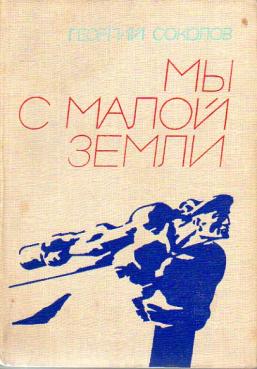 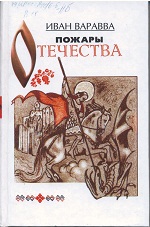 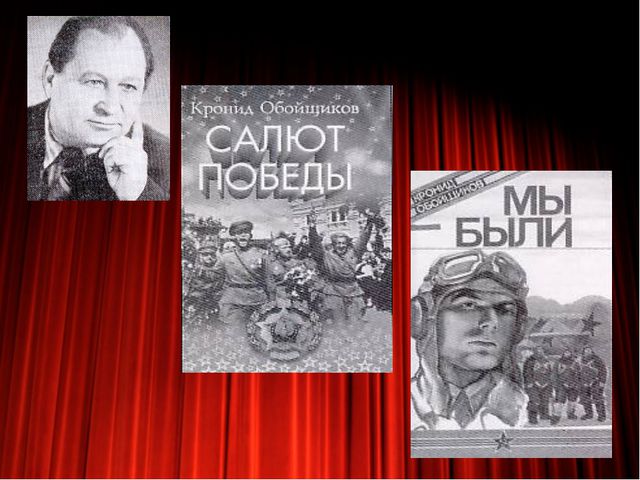 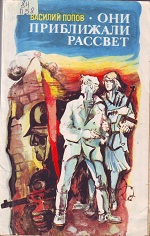 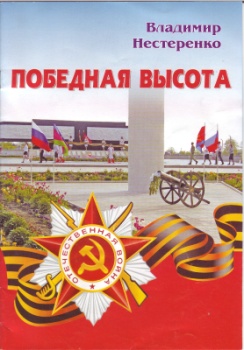 Муниципальное казённое учреждение культуры «Выселковская библиотека»ст. Выселки, ул. Ленина, 106Телефоны: (86157) 73-8-46, (86157) 72-5-36 biblioteka63@mail.ru http://библиотека.выселковское-сп.рфСоставители:зав. отделом информационных технологий И.В. Карнаушенкогл.библиограф Н.В.Тищенко